NobelAlfred nobel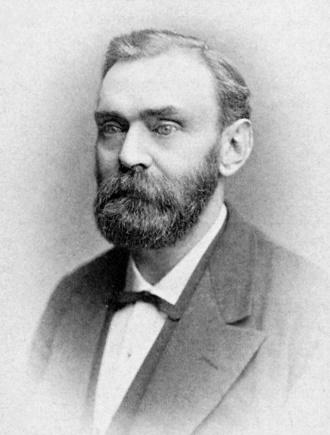 1833-1893Suedois 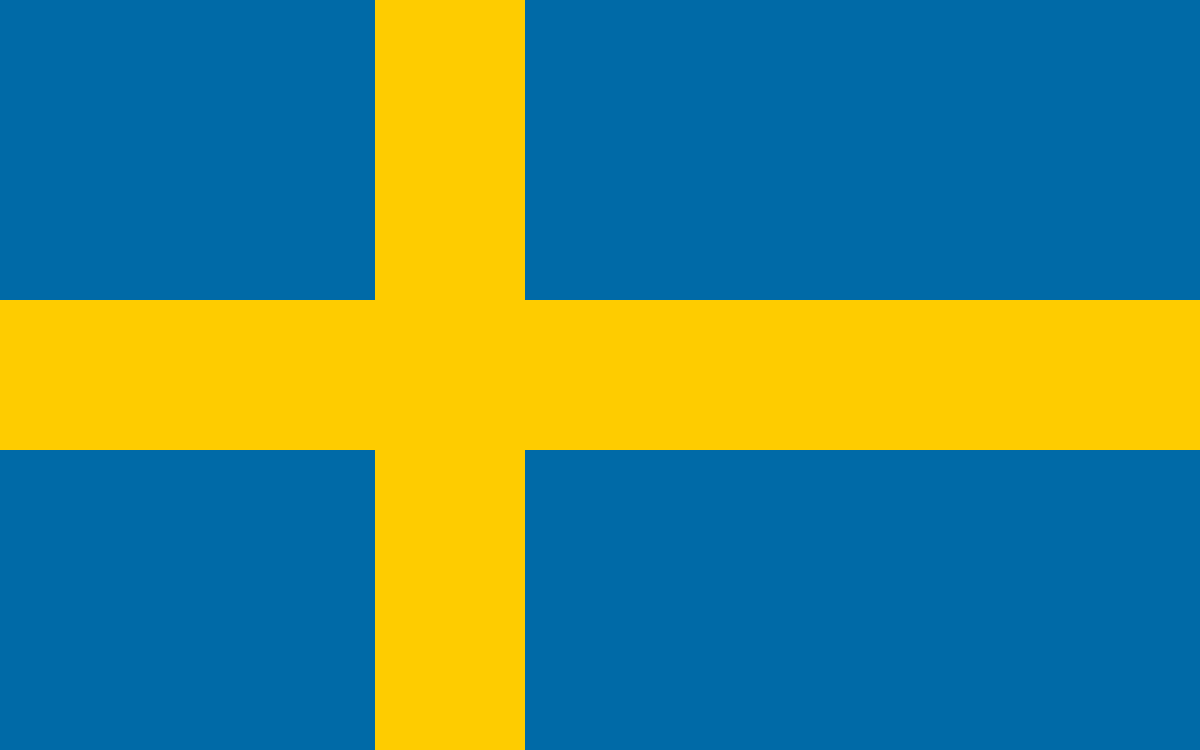 dynamite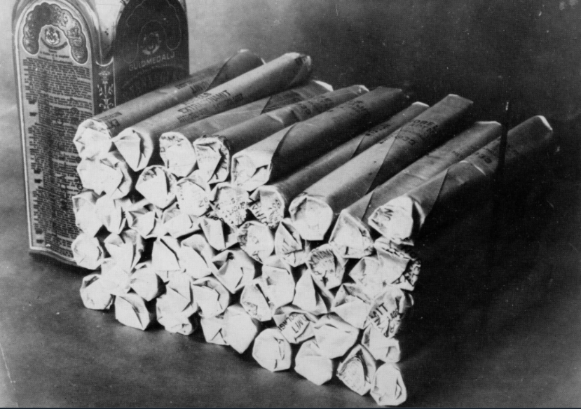 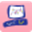 Check Point Threat Extraction secured this document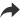 Get Original